Required material: Interactions 2ReadingMiddle East editionGold EditionReading 143 Syllabus 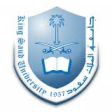 Reading 143 Syllabus Reading 143 Syllabus Reading 143 Syllabus WeekHejriGregorianLesson...1Sat., Shawal 16Sat., Sep. 25Registration2Sat., Shawal 23Sat., Oct. 2Introduction3Sat., Thul-Qedh 1Sat., Oct. 9Unit 14Sat., Thul-Qedh 8Sat., Oct. 16Unit 25Sat., Thul-Qedh 15Sat., Oct. 23Unit 36Sat., Thul-Qedh 22Sat., Oct. 30Unit 47Sat., Thul-Qedh 29Sat., Nov. 61st Interim Exam8-9Eid Al-Adha BreakEid Al-Adha Break(Nov, Thurs. 7th – Nov, Sun. 21st )  /  (Thul-Hijjah 5th -  Thul-Hijjah 15th )9Mon., Thul-Hijjh 16Mon., Nov. 22Revision10Sat., Thul-Hijjh 21Sat., Nov. 27Unit 511Sat.,  Thul-Hijjh 28Sat., Dec. 4Unit 612Sat.,  Muharram 5Sat., Dec. 11Unit 713Sat.,  Muharram 12Sat., Dec. 182nd Interim Exam14Sat.,  Muharram 19Sat., Dec. 25Unit 815Sat., Muharram 26Sat., Jan. 1Revision16Sat., Safar 4Sat., Jan. 8... Oral Exams17Sat., Safar 11Sat., Jun. 15... General Exams     1st In-term Exam: ? pts.                  2nd In-term Exam: ? pts.                 Class work: ? pts.             Final Exam: 60 pts.       1st In-term Exam: ? pts.                  2nd In-term Exam: ? pts.                 Class work: ? pts.             Final Exam: 60 pts.       1st In-term Exam: ? pts.                  2nd In-term Exam: ? pts.                 Class work: ? pts.             Final Exam: 60 pts.       1st In-term Exam: ? pts.                  2nd In-term Exam: ? pts.                 Class work: ? pts.             Final Exam: 60 pts.  